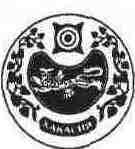 СОВЕТ ДЕПУТАТОВ РАЙКОВСКОГО СЕЛЬСОВЕТА_____________________________________________________________________________________  Р Е Ш Е Н И Е0т  09.09. 2020 г.                               аал Райков                                           № 107«О внесении  изменений в решение совета депутатов "О рассмотрении ходатайства о проведении местного референдума на территории Райковского сельсовета Усть-Абаканского района Республики Хакасия от 26.08.2020 года»          Заслушав и обсудив  главу Райковского сельсовета Ковальчук В.Г. о необходимости  внесения изменений в Решение Совета депутатов «О внесении  изменений в решение совета депутатов "О рассмотрении ходатайства о проведении местного референдума на территории Райковского сельсовета Усть-Абаканского района Республики Хакасия от 26.08.2020 года»  на основании постановления главы Райковского сельсовета Ковальчук В.Г. № 53-п от 04.09.2020 г. "Об отклонении Решения Совета депутатов Райковского сельсовета от 26.08.2020г; на основании постановления территориальной избирательной комиссией по Усть-Абаканскому району № 295/2095-4 от 17.08.2020 «О рассмотрении регистрации инициативной группы по проведению местного референдума на территории Райковского сельсовета Усть-Абаканского района Республики Хакасия»  Совет депутатов РЕШИЛ: Внести изменения в Решение совета депутатов Райковского сельсовета "О рассмотрении ходатайства о проведении местного референдума на территории Райковского сельсовета Усть-Абаканского района Республики Хакасия" от 26.08.2020 г.: вновь рассмотреть данное Решение Совета депутатов. Основные  пункты 1, 2 Решения оставить в силе, а пункт 3 «Пригласить инициативную группу для рассмотрения и организации референдума»; и пункт 4 «Провести местный референдум на территории Райковского сельсовета Усть-Абаканского района Республики Хакасия, с целью выражения населением своей позиции по поводу перевода земель из одной категории в другую»  исключить.Настоящее Решение вступает в силу со дня его опубликования. Глава Райковского сельсовета                                                      В.Г.Ковальчук